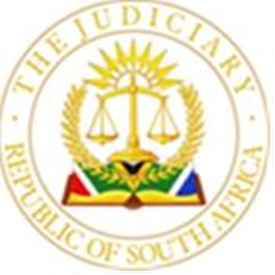 							OFFICE OF THE CHIEF JUSTICE		(REPUBLIC OF SOUTH AFRICA)					GAUTENG LOCAL DIVISION, JOHANNESBURGUNOPPOSED MOTION ROLL FOR 26 MARCH    2024.BEFORE THE HONOURABLE JUDGE:    MOILA AJ                   			    JUDGE’S SECRETARY:MoMolele@judiciary.org.zaPARTIESCASE NUMBER1.EDEN MOON TRADING 44 (PTY) LTD V. INDEPENDENT VALVE MARKETING (PTY) LTD 2023-1232512.EDEN MOON TRADING 44 (PTY) LTD V. REFINED VALVE CONCEPTS (PTY) LTD 2023-1232543.FIRSTRAND BANK LIMITED v. MEDUPE JAN SEKELE	2023-0821164.JOHAN COETZEEN.O v. NHLANHLA SELOWA # 2022-041502		5.NEDBANK LIMITED v. SHANE TERBLANCHE	2023-0726436.NEDBANK LIMITED VS DLAMINI N, R2019/29488D7.JACQUELINE INGRID LE SAR / BRIAN JOSEPH LE SAR2009/24578GA8.STANDARD BANK OF SOUTH AFRICA LIMITED / VUSANI BRIGHTON MAKATU2021/38785D9.PROCEEDINGS FATIMA ABDURKE vs UNLAWFUL OCCUPIERS OF ERF 2115 MAYFAIR TOWNSHIP & CITY OF JOHANNESBURG2022/20129EU10.NORA MATSHEDISO // PULE RACHEL MATEKE2022/15106	O11.FIRSTRAND BANK LIMITED v KRIEL, SONIKA2021/46671AM12.NEDBANK / MOTUBATSE2022/5336D13.NEDBANK LIMITED vs AN TROSKIE & CA LOGAN2022/3452D14.NEDBANK LIMITED / MATOVHEKE22706/2021GA15.NEDBANK / BARNARD2022/00024D16.THE INDUSTRIAL DEVELOPMENT CORPORATION OF SOUTH AFRICA vs TRANSMISSION WORX PROPRIETARY LIMITED2018/10084O17.ELLEN M. MOKWA // BENHORGEN MOKWA & OTHERS2022/14991V18.FIRSTRAND BANK LIMITED vs. AVELLANA; E & K2021/56688D19.SB GUARANTEE COMPANY RF PROPRIETARY LIMITED VS COHEN: ASI & ILIEVA: VALIA EMILOVA2021/28735SJ20.NAD PROPERTY INCOME FUND (PTY) LTD / YVETTES COSMETICS WORLD (PTY) LTD T/A YVETTES HAIR SALON AND ANOTHER2021/32529SJ21.NEDBANK LIMITED VS LUCKY MPOFU2021/55134D22.ABSA BANK LIMITED VS GOBA MINING SUPPLY AND CONTRACTS CC AND OTHERS2018/25888D23.MATLI JAN LESETJA (APPLICANT) / THE STANDARD BANK OF SOUTH AFRICA LIMITED (FIRST RESPONDENT) / THE SHERIFF OF THE COURT (SECOND RESPONDENT)2019/22264O24.SASFIN BANK LIMITED vs SOUTH AFRICAN MUNICIPAL WORKERS UNION2022/12673D25.SB GUARANTEE COMPANY (RF) PROPRIETARY LIMITED VS SENZO MASONDO2020/26012D26.NEDBANK LIMITED VS MADONDO, SAKHILE DOMINIC2019/6078D27.ABSA BANK LIMITED vs MASEKO, OUPA PIET2022/2156D28.ABSA BANK LTD vs PAUL LEKA DIPHARE N.O.2020/42290D29.ABSA BANK LIMITED vs HLABOLWA, ABSALOM LEKAU2021/59051D30.CHANGING TIDES 17 (PROPRIETARY) LIMITED N.O. vs SIBANDA, S2021/30639	AV31.CHANGING TIDES 17 (PROPRIETARY) LIMITED N.O. vs MOKOENA, TIMOTHY THABANG and MOKOENA, ELSIE2021/603EP32.SERVICE GOSCOR FINANCE (PTY) LTD AND ANOTHER VS JDEQ VILAKAZI (PTY) LTD AND JQ MAHLALELA2021/37822D33.ABSA BANK LIMITED vs MANYENYE, ERNEST2020/44391D34.ABSA HOME LOANS GUARANTEE CO (RF) PTY LTD vs. SUSHILA BOYSEN2019/18642O35.LOWERING OF RESERVE PRICE APPLICATION) - ABSA HOME LOANS GUARANTEE CO (RF) PTY LTD & ANOTHER vs. E.S SIGUBUDU2019/30340AV36.LOWERING OF RESERVE PRICE APPLICATION) - ABSA HOME LOANS GUARANTEE CO (RF) PTY LTD vs. A DAVIDS2020/34175AV37.38.39.40.